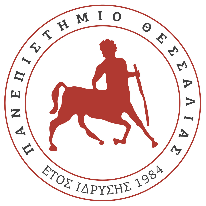 ΠΑΝΕΠΙΣΤΗΜΙΟ ΘΕΣΣΑΛΙΑΣΣΧΟΛΗ ΓΕΩΠΟΝΙΚΏΝ ΕΠΙΣΤΗΜΩΝΔΕΛΤΙΟ ΤΥΠΟΥΟρκωμοσία της Σχολής Γεωπονικών Επιστημών                                                  NOEΜΒΡΙΟΣ 2022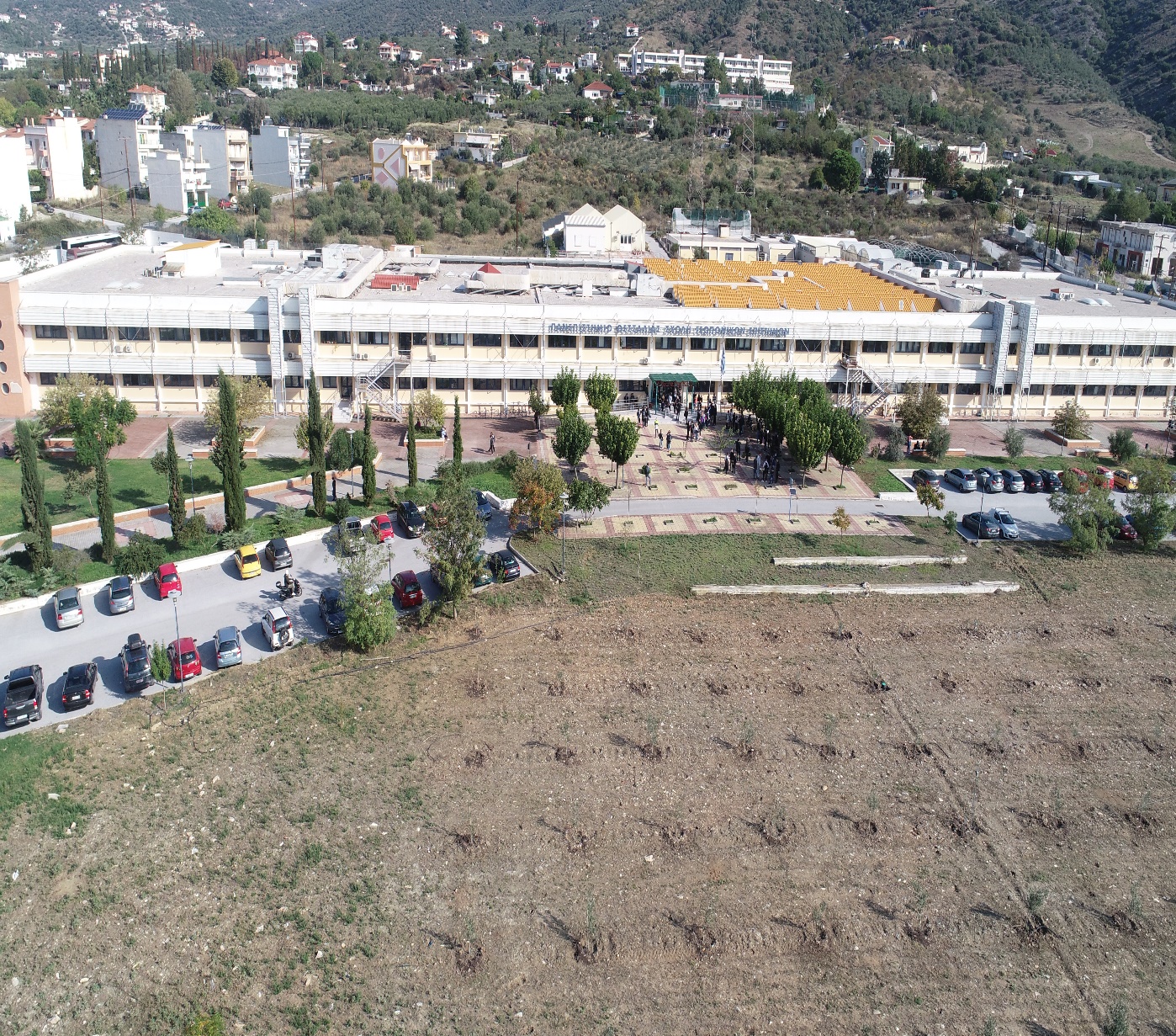 Πέμπτη, 10 Νοεμβρίου 2022Ώρα 11.00–12.00:   Τμήμα Γεωπονίας Ιχθυολογίας και Υδάτινου ΠεριβάλλοντοςΑναγόρευση ΔιδάκτοραOρκωμοσία μεταπτυχιακών και προπτυχιακών φοιτητώνΗ δια ζώσης́ τελετή απονομής πτυχίων στους αποφοίτους των Τμημάτων της Σχολής Γεωπονικών Επιστημών του Πανεπιστημίου Θεσσαλίας, θα πραγματοποιηθεί στο Κεντρικό Αμφιθέατρο της Σχολής Γεωπονικών Επιστημών στο Πανεπιστημιακό Συγκρότημα στο Φυτόκο ( Ν. Ιωνία Μαγνησίας).Παρασκευή, 11 Νοεμβρίου 2022Ώρα 10.00 – 12.00: Τμήμα Γεωπονίας, Φυτικής Παραγωγής και Αγροτικού ΠεριβάλλοντοςΑναγόρευση ΔιδακτόρωνOρκωμοσία μεταπτυχιακών και προπτυχιακών φοιτητώνΗ δια ζώσης́ τελετή απονομή́ς πτυχί́ων στους αποφοί́τους των Τμημά́των της Σχολή́ς Γεωπονικών Επιστημώ́ν του Πανεπιστημί́ου Θεσσαλί́ας, θα πραγματοποιηθεί στο Κεντρικό Αμφιθέατρο της Σχολή́ς Γεωπονικών Επιστημών στο Πανεπιστημιακό Συγκρότημα στο Φυτόκο ( Ν. Ιωνία Μαγνησίας).Για περισσότερες πληροφορίες: Γραμματεία της Σχολής Γεωπονικών Επιστημών, τηλ.: 24210 93007, 93155 e-mail: deanagr@uth.gr